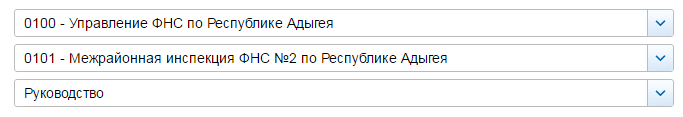 СВЕДЕНИЯ О ДОХОДАХ, ОБ ИМУЩЕСТВЕ И ОБЯЗАТЕЛЬСТВАХ ИМУЩЕСТВЕННОГО ХАРАКТЕРА ГОСУДАРСТВЕННЫХ ГРАЖДАНСКИХ СЛУЖАЩИХ ФНС РОССИИ, А ТАКЖЕ СВЕДЕНИЯ О ДОХОДАХ, ОБ ИМУЩЕСТВЕ И ОБЯЗАТЕЛЬСТВАХ ИМУЩЕСТВЕННОГО ХАРАКТЕРА ИХ СУПРУГОВ И НЕСОВЕРШЕННОЛЕТНИХ ДЕТЕЙ ЗА ПЕРИОД С 1 ЯНВАРЯ 2016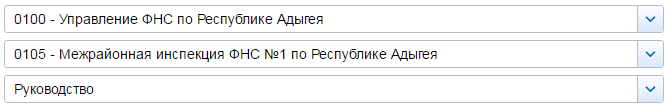 СВЕДЕНИЯ О ДОХОДАХ, ОБ ИМУЩЕСТВЕ И ОБЯЗАТЕЛЬСТВАХ ИМУЩЕСТВЕННОГО ХАРАКТЕРА ГОСУДАРСТВЕННЫХ ГРАЖДАНСКИХ СЛУЖАЩИХ ФНС РОССИИ, А ТАКЖЕ СВЕДЕНИЯ О ДОХОДАХ, ОБ ИМУЩЕСТВЕ И ОБЯЗАТЕЛЬСТВАХ ИМУЩЕСТВЕННОГО ХАРАКТЕРА ИХ СУПРУГОВ И НЕСОВЕРШЕННОЛЕТНИХ ДЕТЕЙ ЗА ПЕРИОД С 1 ЯНВАРЯ 2016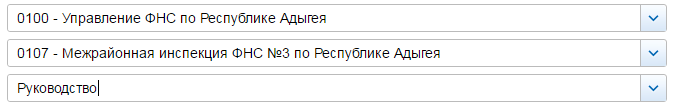 СВЕДЕНИЯ О ДОХОДАХ, ОБ ИМУЩЕСТВЕ И ОБЯЗАТЕЛЬСТВАХ ИМУЩЕСТВЕННОГО ХАРАКТЕРА ГОСУДАРСТВЕННЫХ ГРАЖДАНСКИХ СЛУЖАЩИХ ФНС РОССИИ, А ТАКЖЕ СВЕДЕНИЯ О ДОХОДАХ, ОБ ИМУЩЕСТВЕ И ОБЯЗАТЕЛЬСТВАХ ИМУЩЕСТВЕННОГО ХАРАКТЕРА ИХ СУПРУГОВ И НЕСОВЕРШЕННОЛЕТНИХ ДЕТЕЙ ЗА ПЕРИОД С 1 ЯНВАРЯ 2016№ п/пФамилия и инициалы лица, чьи сведения размещаютсяДолжностьОбъекты недвижимости, находящиеся в собственностиОбъекты недвижимости, находящиеся в собственностиОбъекты недвижимости, находящиеся в собственностиОбъекты недвижимости, находящиеся в собственностиОбъекты недвижимости, находящиеся в пользованииОбъекты недвижимости, находящиеся в пользованииОбъекты недвижимости, находящиеся в пользованииТранспортные средстваТранспортные средстваДекларированный годовой доход (руб.)Сведения об источниках получения средств, за счёт которых совершена сделка (вид приобретенного имущества, источники)Сведения об источниках получения средств, за счёт которых совершена сделка (вид приобретенного имущества, источники)№ п/пФамилия и инициалы лица, чьи сведения размещаютсяДолжностьвид объектавид собственностиплощадь (кв.м)страна расположениявид объектаплощадь (кв.м)страна расположениявидмаркаДекларированный годовой доход (руб.)вид приобретенного имуществаисточники1Брантова Зарема АлиевнаНачальникжилой домИндивидуальная49.2Российская Федерацияавтомобиль легковойНиссан, модель: Тиида1332863.42квартираИндивидуальная66.1Российская Федерацияавтомобиль легковойВАЗ, модель: 210740земельный участокИндивидуальная561Российская Федерацияземельный участокИндивидуальная25000Российская Федерацияземельный участокИндивидуальная25000Российская Федерация2Ахтаов Тимур АскербиевичЗаместитель начальникаквартираОбщая совместная61.4Российская Федерацияавтомобиль легковойВАЗ, модель: 217030723320несовершеннолетний ребёнокквартира61.4Российская Федерация0несовершеннолетний ребёнокквартира61.4Российская Федерация0супругаквартираОбщая совместная61.4Российская Федерация9000003Миникес Татьяна ВладимировнаЗаместитель начальникаквартира60Российская Федерация758230.33№ п/пФамилия и инициалы лица, чьи сведения размещаютсяДолжностьОбъекты недвижимости, находящиеся в собственностиОбъекты недвижимости, находящиеся в собственностиОбъекты недвижимости, находящиеся в собственностиОбъекты недвижимости, находящиеся в собственностиОбъекты недвижимости, находящиеся в пользованииОбъекты недвижимости, находящиеся в пользованииОбъекты недвижимости, находящиеся в пользованииТранспортные средстваТранспортные средстваДекларированный годовой доход (руб.)Сведения об источниках получения средств, за счёт которых совершена сделка (вид приобретенного имущества, источники)Сведения об источниках получения средств, за счёт которых совершена сделка (вид приобретенного имущества, источники)№ п/пФамилия и инициалы лица, чьи сведения размещаютсяДолжностьвид объектавид собственностиплощадь (кв.м)страна расположениявид объектаплощадь (кв.м)страна расположениявидмаркаДекларированный годовой доход (руб.)вид приобретенного имуществаисточники1Ачмиз Лариса ЩамсудиновнаНачальник инспекцииквартираИндивидуальная64.3Российская Федерацияавтомобиль легковойМазда, модель: 61222758.532Дачев Аслан АлиевичЗаместитель начальника инспекциижилой дом405.6Российская Федерацияавтомобиль легковойНиссан, модель: Теана886919.98земельный участок670Российская Федерациясупругажилой дом405.6Российская Федерация548641.64земельный участок670Российская Федерациянесовершеннолетний ребёнокжилой дом405.6Российская Федерация0земельный участок670Российская Федерация3Матвеев Роман ПавловичЗаместитель начальника инспекцииквартираИндивидуальная57.8Российская Федерация1286454.9квартираИндивидуальная38.3Российская Федерациявид имущества: иные строения, помещения и сооружения (иные строения)Индивидуальная3.2Российская ФедерациясупругаквартираОбщая долевая - 1/4 доли60.8Российская Федерацияквартира57.8Российская Федерация199019.98несовершеннолетний ребёнокквартира57.8Российская Федерация0несовершеннолетний ребёнокквартира57.8Российская Федерация04Чесебиева Лариса КаплановнаЗаместитель начальника инспекцииквартираОбщая долевая - 1/2 доли80.4Российская Федерацияавтомобиль легковойХундай, модель: IX 35GLS 2.0932771.3квартираИндивидуальная30.7Российская ФедерацияквартираИндивидуальная46.7Российская Федерациянесовершеннолетний ребёнокквартира80.4Российская Федерация0№ п/пФамилия и инициалы лица, чьи сведения размещаютсяДолжностьОбъекты недвижимости, находящиеся в собственностиОбъекты недвижимости, находящиеся в собственностиОбъекты недвижимости, находящиеся в собственностиОбъекты недвижимости, находящиеся в собственностиОбъекты недвижимости, находящиеся в пользованииОбъекты недвижимости, находящиеся в пользованииОбъекты недвижимости, находящиеся в пользованииТранспортные средстваТранспортные средстваДекларированный годовой доход (руб.)Сведения об источниках получения средств, за счёт которых совершена сделка (вид приобретенного имущества, источники)Сведения об источниках получения средств, за счёт которых совершена сделка (вид приобретенного имущества, источники)№ п/пФамилия и инициалы лица, чьи сведения размещаютсяДолжностьвид объектавид собственностиплощадь (кв.м)страна расположениявид объектаплощадь (кв.м)страна расположениявидмаркаДекларированный годовой доход (руб.)вид приобретенного имуществаисточники1Чермит Зарема АслановнаНачальникжилой домИндивидуальная255.2Российская Федерация4073338.96дачаИндивидуальная27.2Российская ФедерациягаражИндивидуальная22Российская Федерацияземельный участокИндивидуальная24Российская Федерацияземельный участокИндивидуальная700Российская Федерацияземельный участокИндивидуальная519Российская Федерацияземельный участокИндивидуальная800Российская Федерация2Беретарь Нурет НальбиевнаЗаместитель начальникаквартираОбщая долевая - 1/4 доли77.6Российская Федерация784005.593Гусарук Мурат РуслановичЗаместитель начальникаквартираОбщая долевая - 1/2 доли58.1Российская Федерация754689.334Тугуз Эмма РамазановнаЗаместитель начальникаквартира48Российская Федерация728292.79